ACCELERATION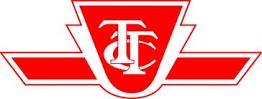 Chapter 26How did Duncan and Vinny prepare for their night? Why do the boys decide to split up? What is their plan for keeping in touch? What does Duncan learn about Jumbo? What does Vinny learn about Red?  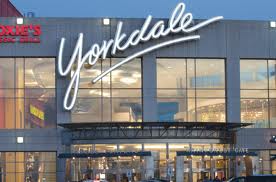 Chapter 27What crime occurred on the Toronto Subway the night before? Describe the whole crime. Why does Vinny call Duncan at the Lost and Found? Does Duncan decide to continue with his quest to find Roach? What do you think he should do?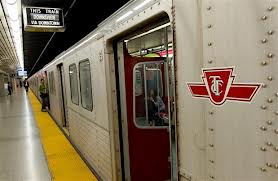 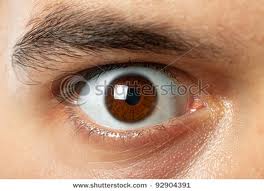 Chapter 28Why did Jacob ask to go work in “the Morgue”? Describe the man who comes looking for the book. What does Duncan decide to do when he sees Roach for the first time? Which station does Roach get off the subway at? What does he do after he gets off the subway? Describe his trip in full detail. Describe number 18 Cedar Road. If you were Duncan standing outside of 18 Cedar Road what would your next move be? Explain your reasoning. 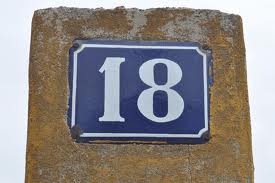 Chapter 29Why does Duncan decide to call Wayne? What do you think Vinny would say if he knew what Duncan was up to? Do you think that it is a good idea for Duncan to try to get into Roach’s house? Why or Why not? a) What would you do if you were in Duncan’s position? b) What is the right thing to do?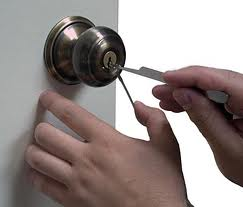 